Logo organización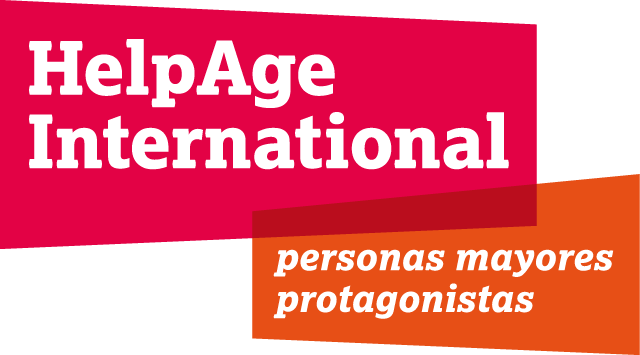 Permiso para uso de Fotografías y TestimoniosEstimado/a Participante,HelpAge International y………le agradece su participación en este trabajo y su voluntad de brindar información sobre su persona a la institución. Esta información será tratada de forma anónima y servirá para ilustrar en nuestras publicaciones, página web, redes sociales,  presentaciones institucionales y material audio-visual, las necesidades, los derechos y las contribuciones de las personas mayores a sus familias y comunidades. Con su aporte ayuda en la difusión de información sobre la vida de las personas mayores y en la incidencia con gobiernos e instituciones de apoyo social y de desarrollo para una vida digna en la vejez.Agradecemos de antemano su participación.HelpAge International y………….Llenado por la participanteNombre: 				DNI o Cédula de Identidad Lugar: 					Con esta carta autorizo el uso de imágenes de mi persona e información que he brindado voluntariamente para el trabajo de HelpAge International y………….Firma:						Fecha: 			Llenado por técnico de HelpAge International o aliadoProyecto/actividad: 					Firma: 							